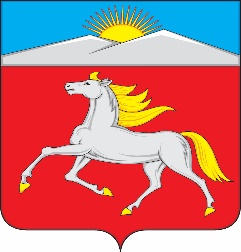 ЧУЛЫМСКИЙ СЕЛЬСКИЙ СОВЕТ ДЕПУТАТОВ НОВОСЕЛОВСКОГО РАЙОНА КРАСНОЯРСКОГО КРАЯ      РЕШЕНИЕ05.03.2018 г.                              п. Чулым                            №  42р-3О согласовании границ муниципального образования Чулымский сельсовет Новоселовского районаКрасноярского краяВ соответствии с Федеральным Законом от 06.10.2003 № 131-ФЗ «Об общих принципах организации местного самоуправления в Российской Федерации», на основании положений ст.11,12 Устава Чулымского сельсовета Новоселовского района, Совет депутатовРЕШИЛ:1. Согласовать границу муниципального образования Чулымский сельсовет Новоселовского района Красноярского края согласно карте (плану), подготовленной АО «Красноярское аэрогеодезическое предприятие» (Приложение 1).2. Настоящее Решение вступает в силу в день, следующий за днем его официального опубликования в газете «Чулымский вестник» и на официальном сайте администрации Новоселовского района.      Глава Чулымского сельсовета                                         В.Н.Летников     Председатель Совета депутатов                                      Т. В. Миронова